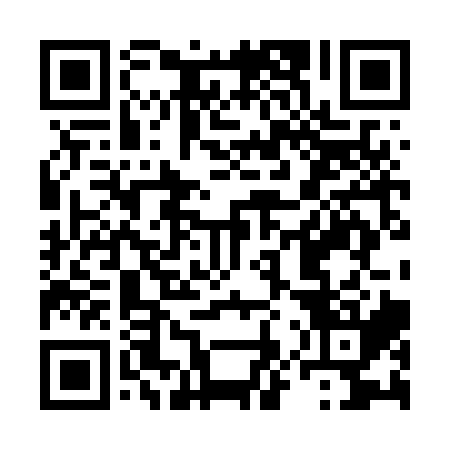 Ramadan times for Abdullah Kili, PakistanMon 11 Mar 2024 - Wed 10 Apr 2024High Latitude Method: Angle Based RulePrayer Calculation Method: University of Islamic SciencesAsar Calculation Method: ShafiPrayer times provided by https://www.salahtimes.comDateDayFajrSuhurSunriseDhuhrAsrIftarMaghribIsha11Mon5:135:136:3512:303:526:256:257:4712Tue5:115:116:3412:293:526:256:257:4813Wed5:105:106:3312:293:526:266:267:4914Thu5:085:086:3112:293:536:276:277:5015Fri5:075:076:3012:293:536:286:287:5116Sat5:065:066:2912:283:536:286:287:5217Sun5:045:046:2712:283:546:296:297:5218Mon5:035:036:2612:283:546:306:307:5319Tue5:015:016:2512:273:546:316:317:5420Wed5:005:006:2312:273:546:326:327:5521Thu4:594:596:2212:273:556:326:327:5622Fri4:574:576:2112:273:556:336:337:5723Sat4:564:566:1912:263:556:346:347:5724Sun4:544:546:1812:263:556:356:357:5825Mon4:534:536:1612:263:566:356:357:5926Tue4:514:516:1512:253:566:366:368:0027Wed4:504:506:1412:253:566:376:378:0128Thu4:484:486:1212:253:566:386:388:0229Fri4:474:476:1112:243:566:386:388:0330Sat4:454:456:1012:243:576:396:398:0431Sun4:444:446:0812:243:576:406:408:041Mon4:424:426:0712:243:576:416:418:052Tue4:414:416:0612:233:576:416:418:063Wed4:394:396:0412:233:576:426:428:074Thu4:384:386:0312:233:576:436:438:085Fri4:364:366:0212:223:576:446:448:096Sat4:354:356:0012:223:576:446:448:107Sun4:334:335:5912:223:586:456:458:118Mon4:324:325:5812:223:586:466:468:129Tue4:304:305:5612:213:586:476:478:1310Wed4:294:295:5512:213:586:476:478:14